Publicado en Madrid el 01/06/2021 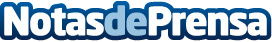 Beonprice cierra una ronda de inversión de 2M€ junto a los socios actuales y el CDTIEsta ronda de financiación de serie A, liderada por Adara Ventures y el CDTI (a través de su programa INNVIERTE) cuenta con el apoyo del fondo Travel Tech, KFund y The IBH, que refuerzan su inversión en la compañía como socios ya existentesDatos de contacto:Comunicación Beonprice923 100 220Nota de prensa publicada en: https://www.notasdeprensa.es/beonprice-cierra-una-ronda-de-inversion-de-2m-junto-a-los-socios-actuales-y-el-cdti Categorias: Finanzas Turismo Emprendedores E-Commerce Software http://www.notasdeprensa.es